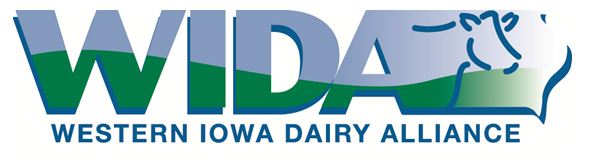 Membership FormDairy Producer or Heifer GrowerPlease complete information below to determine membership dues.Producer Membership:		Number of cows    ____   x  $1.00  =  $ ______						Producer Membership capped at $3,500Calf/Heifer Grower Membership:    	Number of heifers ____   x  $.25  =   $  ______					Grower membership capped at $2,500IS your farm Interested in ever hosting WIDA’s June Open House? Yes_____No_____Maybe_____          Is your farm interested in hosting farm tours for school children? Yes_____No_____Maybe_____  Please list (or update) names and contact information of other family members or employees who should also receive WIDA communications, including monthly email newsletters, invitation to annual meeting and promotions for other WIDA events.  Only the person listed as Primary WIDA Contact will receive membership renewal/billing notices.  Additional contacts can be written on back.Mail renewal form and check to: 		Western Iowa Dairy Alliance						400 Central Ave. NW #900						Orange City, Iowa 51041Contact Scott Schroeder at 712-441-5308 or info@wiadairy.com for questions or additional information.Farm NameName of Primary WIDA ContactStreet AddressCity, State, Zip CodeEmail AddressHome/Office PhoneCell PhoneNameStreet AddressCity, State, ZipEmail AddressPhone